Coucou katy c’est zoé ça va bien moi je vais très bien je t’ai envoyé des photos de chez moi .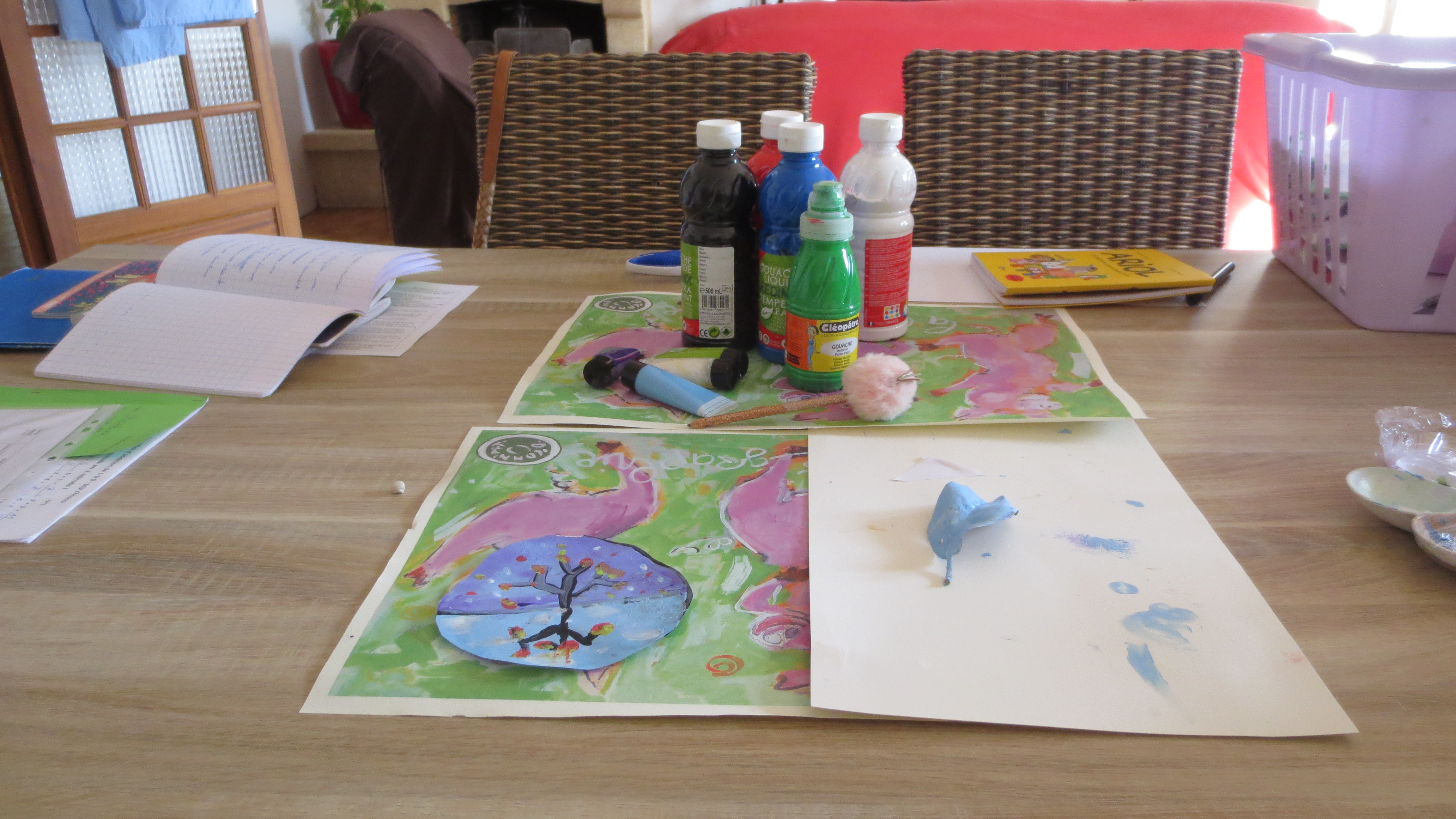 j’ai fait  de l ‘art plastique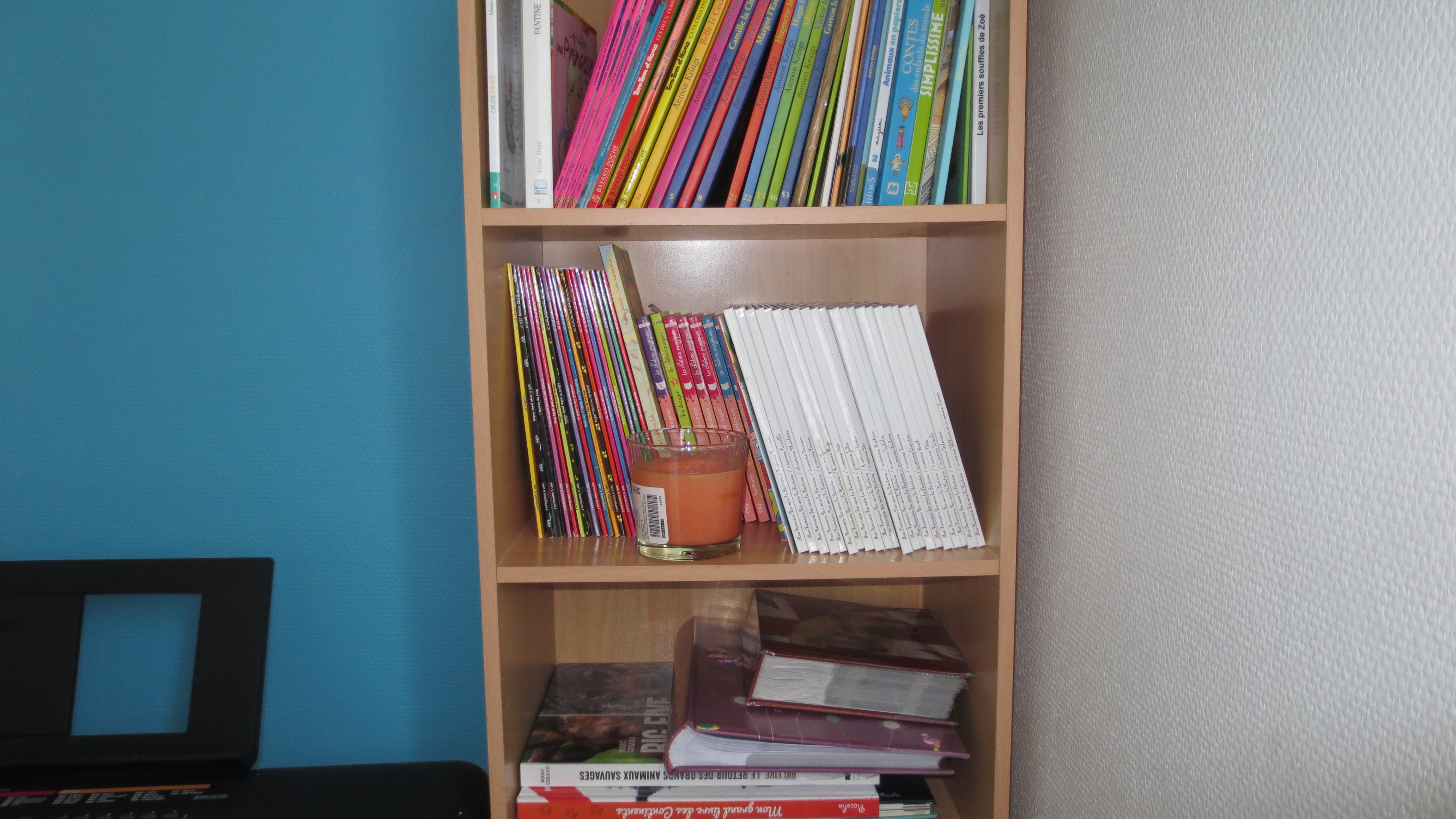 j ‘ai une bibliothèque remplie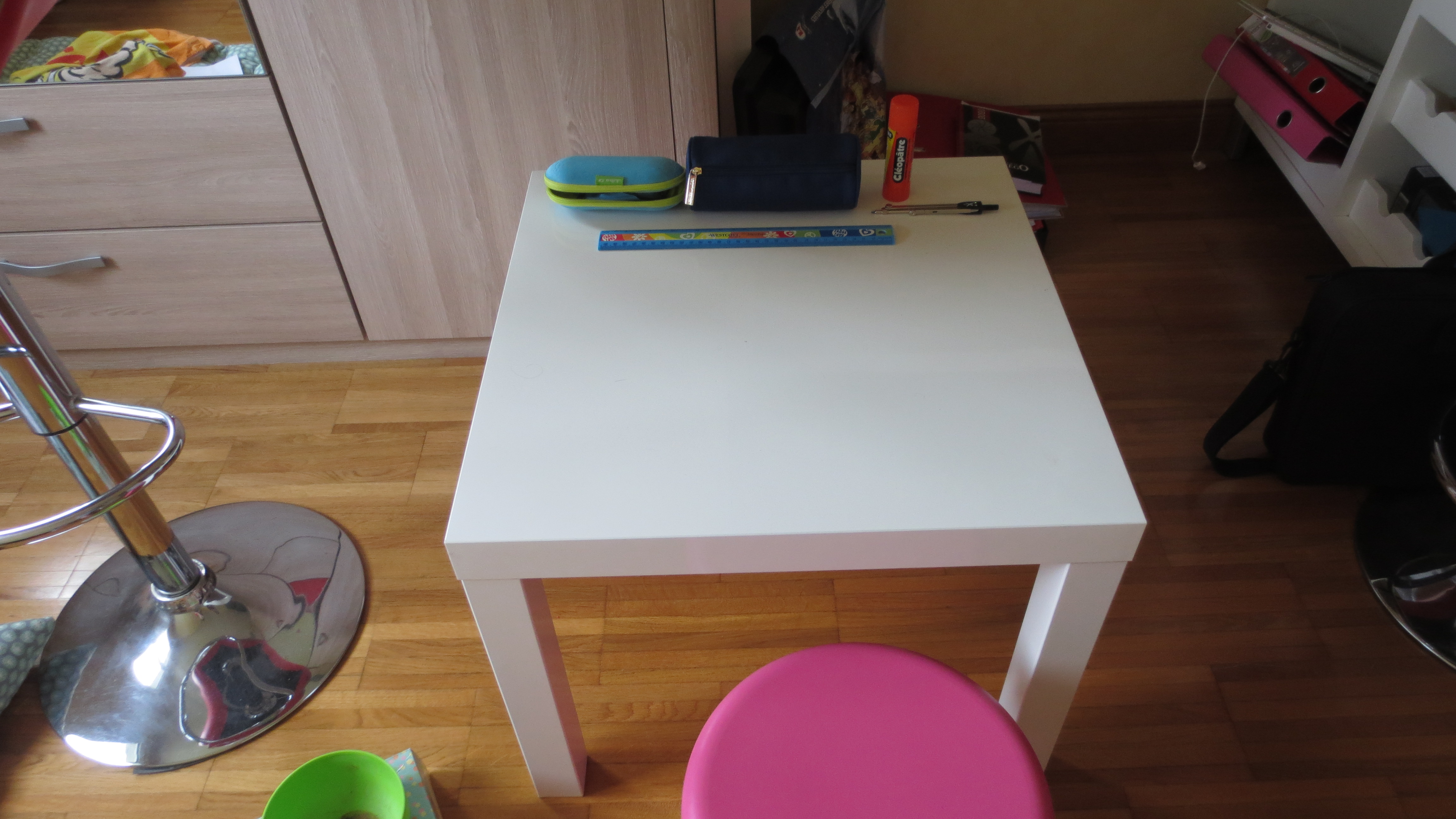 mon endroit de calme pour travailler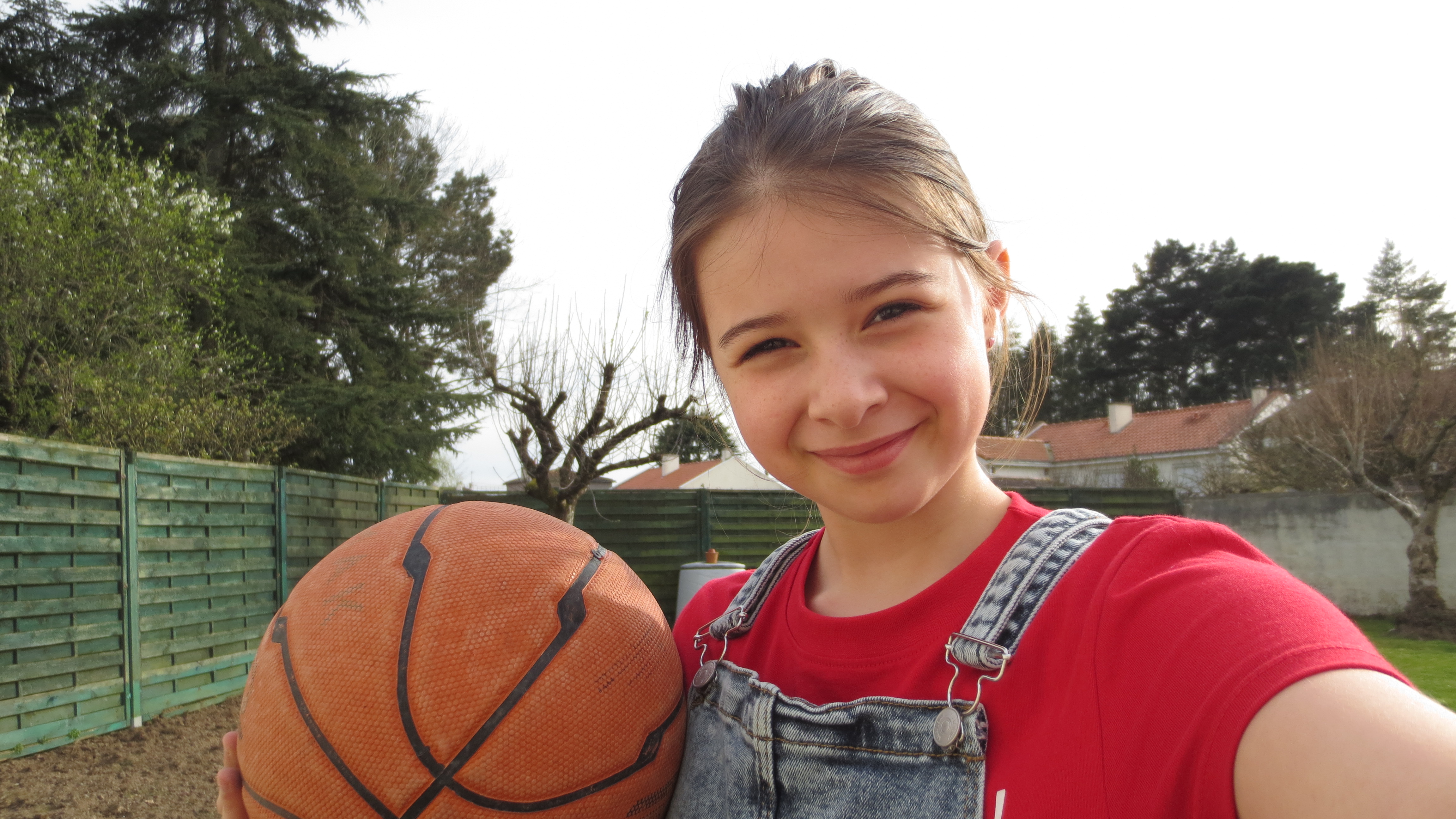 je fais beaucoup de sport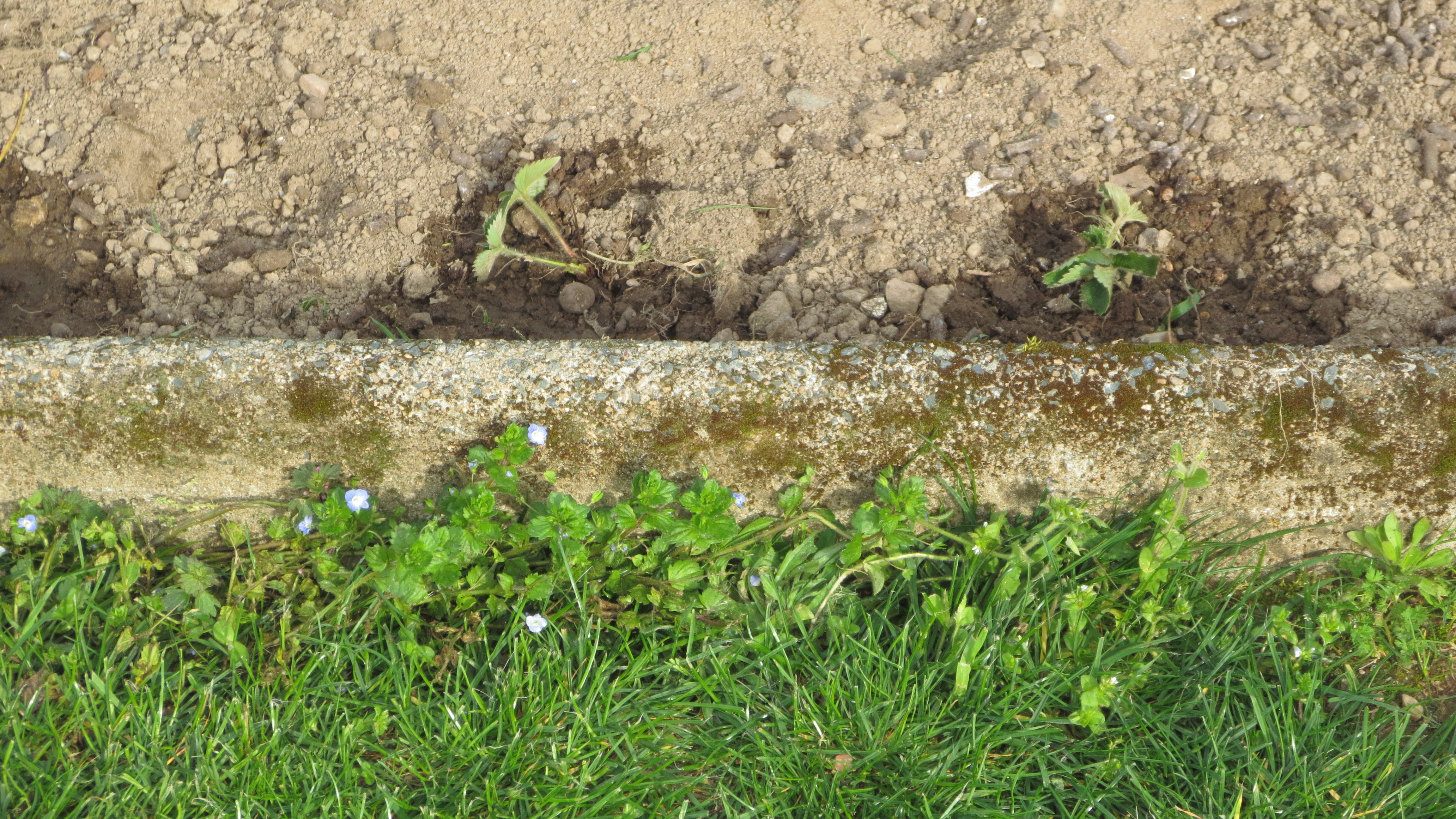 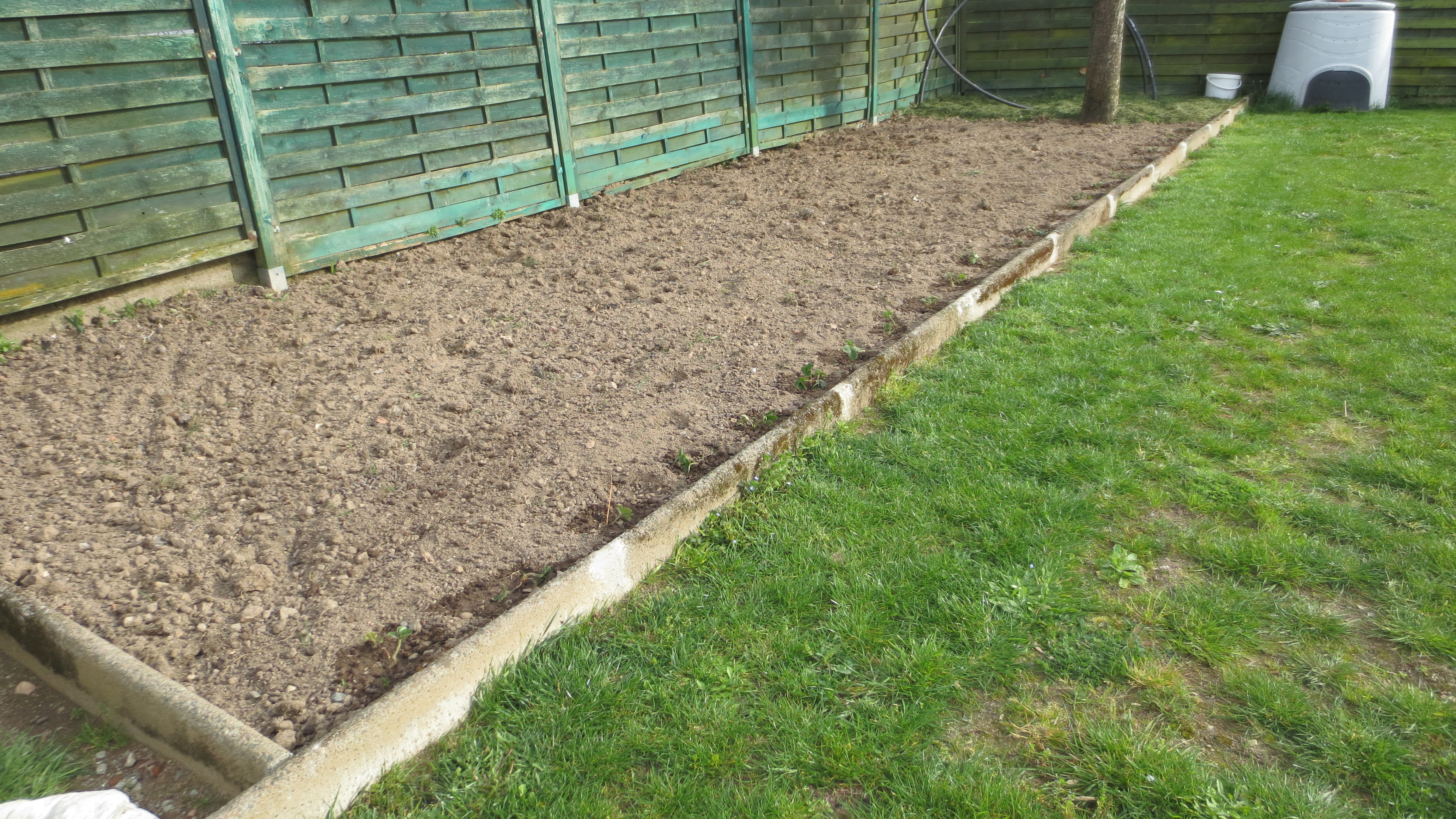  on a planté des fraises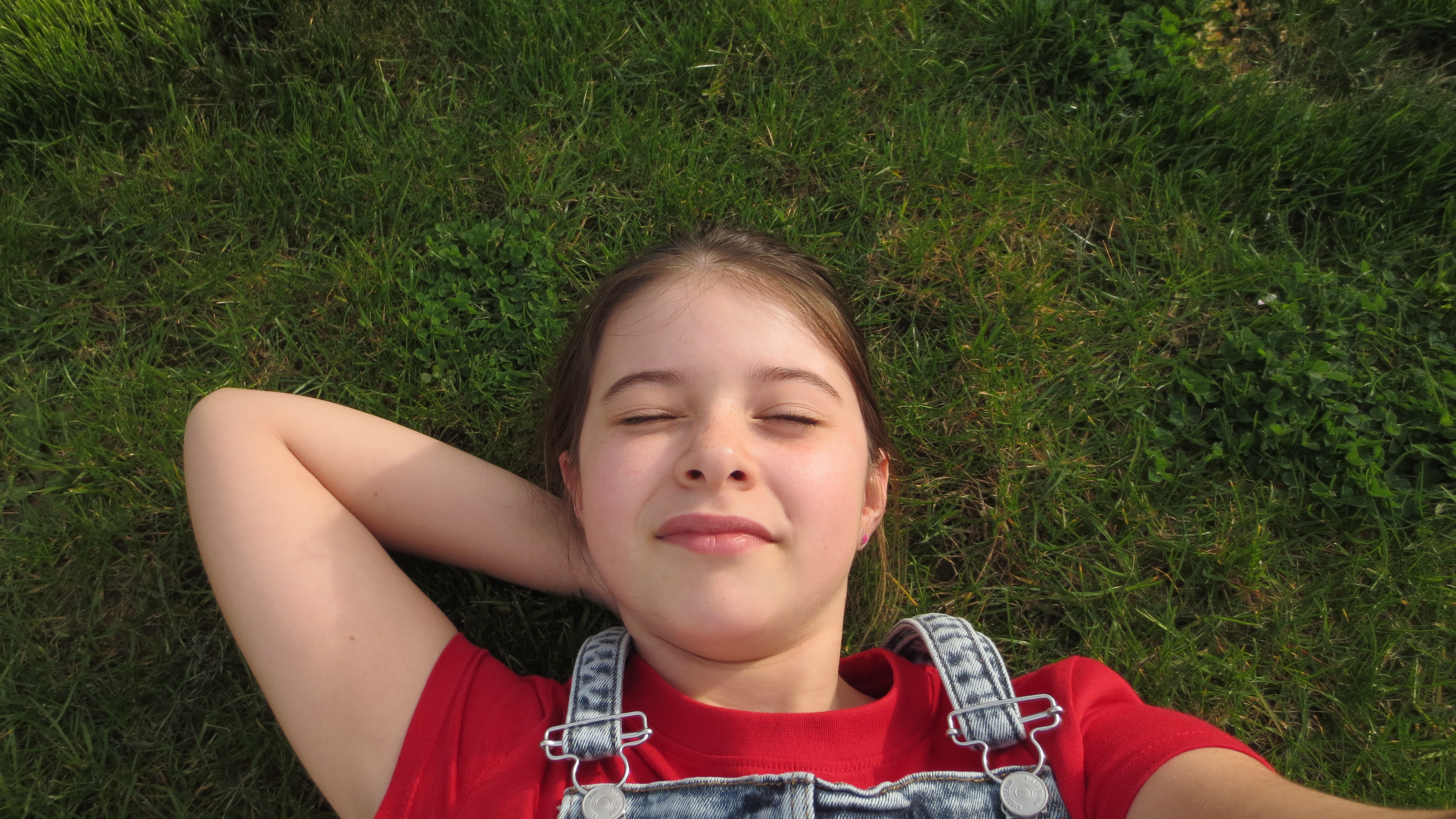  je profite du soleil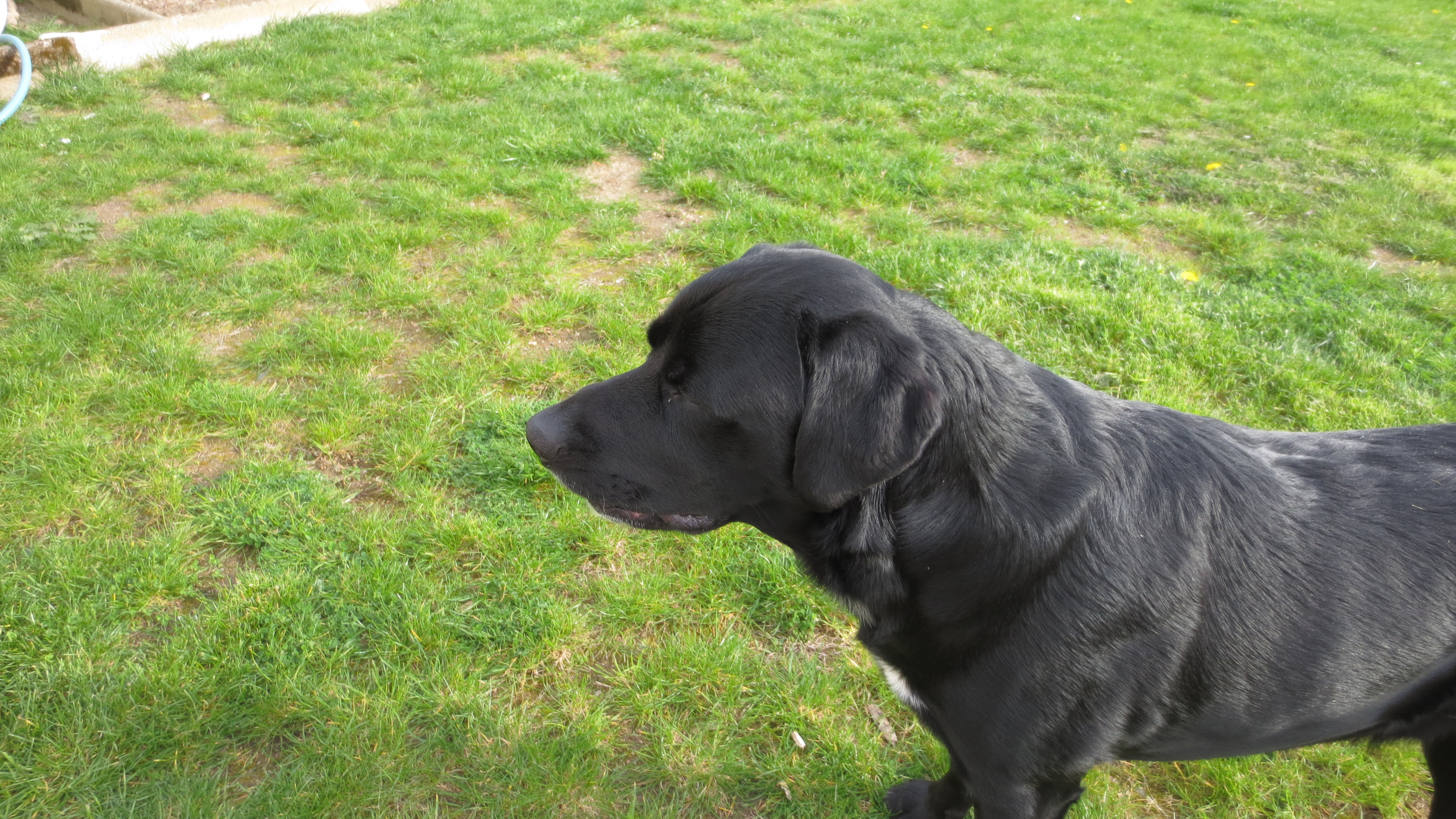 voici mon chien Loocky